На территории Усть-Катавского городского округа стартовала профилактическая акция «Ваш участковый».
     С 26 апреля по 26 мая 2021 года полицейские Усть-Катавского городского округа проводят, ставшую уже традиционной, профилактическую акцию «Ваш участковый». В рамках данного мероприятия участковые уполномоченные полиции посетят квартиры и дома граждан. Основная задача - не только наладить тесное взаимодействие с жителями округа и выяснить, какие вопросы правового характера их волнуют, но и лучше узнать оперативную обстановку на обслуживаемой территории. Стражи порядка распространят среди граждан профилактические листовки, визитки со своими контактами, разместят на информационных стендах в жилом секторе памятки с адресами и телефонами сотрудников подразделений, в обслуживании которых находится данная территория. Участковые уполномоченные полиции проведут активную работу в жилом секторе с гражданами пенсионного возраста по профилактике мошенничества с использованием банковских карт, расскажут об уловках злоумышленников и напомнят жителям, как необходимо действовать, если все же пострадали от противоправных действий.Акция проводится с целью взаимодействия с населением, ведь в числе первоочередных задач участковых уполномоченных полиции - профилактическая работа с гражданами по предупреждению правонарушений и преступлений на административном участке.Сотрудники полиции напоминают, что при возникновении противоправных ситуаций необходимо обращаться в дежурную часть Отдела МВД России по Усть-Катавскому городскому округу по адресу: ул. Строителей, 1, звонить по телефонам 02, 102, 112, 8 (35167) 2-56-02 или непосредственно к своему участковому уполномоченному.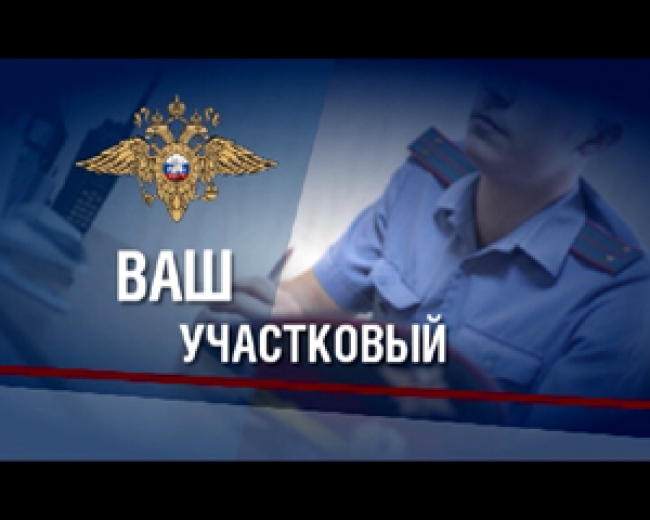 